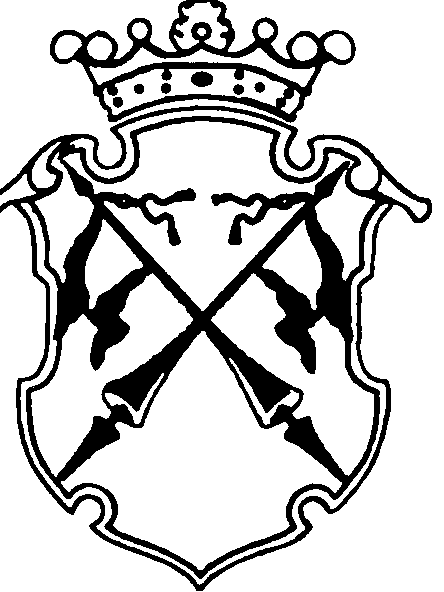 РЕСПУБЛИКА   КАРЕЛИЯКОНТРОЛЬНО-СЧЕТНЫЙ КОМИТЕТСОРТАВАЛЬСКОГО МУНИЦИПАЛЬНОГО РАЙОНААНАЛИТИЧЕСКАЯ ЗАПИСКАо ходе исполнения бюджета Хелюльского городского поселения в  1 полугодии 2019года.24 июля 2019 года                                                                            № 19Настоящая справка подготовлена на основании статьи 268.1 Бюджетного кодекса Российской Федерации, Решения Совета Сортавальского муниципального района от 26.01.2012г. №232 «Об образовании контрольно-счетного комитета Сортавальского муниципального района и утверждении Положения о контрольно-счетном комитете Сортавальского муниципального района» (с изменениями и дополнениями), Плана работы Контрольно-счетного комитета Сортавальского муниципального района на 2019 год, утвержденного приказом Контрольно-счетного комитета от 25.12.2018г. №15, Соглашения о передаче полномочий контрольно-счетного органа Хелюльского городского поселения по осуществлению внешнего муниципального финансового контроля Контрольно-счетному комитету Сортавальского муниципального района от 10.12.2018г.  в целях осуществления текущего финансового контроля.При подготовке аналитической записки использованы следующие документы:отчет об исполнении бюджета Хелюльского городского поселения на 1 июля 2019 года и на 1 июля 2018 года;отчет об использовании средств резервного фонда Администрации Хелюльского городского поселения в 1 полугодии 2019 года;Объем прогнозируемого поступления доходов в бюджет Хелюльского городского поселения  в разрезе видов доходов, кодов бюджетной классификации,  кварталов 2019 года (к решению Совета ХГП от 28.06.2019г. №43);Решение Совета Хелюльского городского поселения VI сессии IV созыва от 25.12.2018г. №21 «О бюджете Хелюльского городского поселения на 2019 г. и плановый период 2020-2021 годов» ;Решение Совета Хелюльского городского поселения X сессии IV созыва от 06.03.2019г. №32 «О внесении изменений и дополнений в решение Совета Хелюльского городского поселения №21 от 25.12.2018г. «О бюджете Хелюльского городского поселения на 2019 год и плановый период 2020-2021 года»;Решение Совета Хелюльского городского поселения XII сессии IV созыва от 18.03.2019г. №33 «О внесении изменений и дополнений в решение Совета Хелюльского городского поселения №21 от 25.12.2018г. «О бюджете Хелюльского городского поселения на 2019 год и плановый период 2020-2021 года»»;Решение Совета Хелюльского городского поселения XVI сессии IV созыва от 21.05.2019г. №39 «О внесении изменений и дополнений в решение Совета Хелюльского городского поселения №21 от 25.12.2018г. «О бюджете Хелюльского городского поселения на 2019 год и плановый период 2020-2021 года»Решение Совета Хелюльского городского поселения XVII сессии IV созыва от 28.06.2019г. №43 «О внесении изменений и дополнений в решение Совета Хелюльского городского поселения №21 от 25.12.2018г. «О бюджете Хелюльского городского поселения на 2019 год и плановый период 2020-2021 года»Утвержденная сводная бюджетная роспись Хелюльского городского поселения  на 2019 год.В ходе мониторинга исполнения бюджета Хелюльского городского поселения за 1 полугодие 2019 года проанализированы:-исполнение основных характеристик бюджета Хелюльского городского поселения по состоянию на 01.07.2019 года;- исполнение доходной и расходной части, источников финансирования дефицита  бюджета поселения по состоянию на 1 июля 2019 года; -расходование средств резервного фонда Администрации Хелюльского городского поселения за 1 полугодие 2019 года;- исполнение программной части бюджета Хелюльского городского поселения по состоянию на 01.07.2019 года.Основные характеристики бюджета Хелюльского городского поселения Первоначально бюджет Хелюльского городского поселения на 2019год (решение Совета Хелюльского городского поселения от 25.12.2018г. №21) был утвержден по доходным источникам в сумме 9289,8 тыс. руб., расходам – 9687,8 тыс. руб., дефицит бюджета Хелюльского городского поселения был утвержден в сумме 398,0 тыс. рублей. За I полугодие 2019 года в утвержденный бюджет изменения вносились 4 раза. В результате внесенных изменений бюджет Хелюльского городского поселения был утвержден по доходным источникам в сумме 18511,0 тыс. руб., расходам – 19542,4 тыс. руб. Дефицита бюджета поселения утвержден в сумме 1031,4 тыс. руб.Основные итоги исполнения бюджета Хелюльского городского поселения за 1 полугодие 2019 года (тыс. руб.)В нарушение п. 134 Инструкции №191н, в отчете об исполнении бюджета поселения на 1 июля 2017г. отражены показатели (17 579 353,61 руб.) не соответствующие  утвержденным решением о бюджете назначения по доходам в сумме 18511,0 тыс. руб., по расходам – утвержденные в соответствии с утвержденной сводной бюджетной росписью в сумме 18610,8 тыс. руб.,  дефицит бюджета – сумма плановых показателей утвержденных решением о бюджете в сумме 1031,5 тыс. руб.В нарушение ч.2.1 ст. 217 БК РФ, утвержденные показатели Сводной бюджетной росписи ХГП на 2019г. (18610816,0 руб.) не соответствуют показателям (19542,4 тыс. руб.), утвержденным Решением о бюджете (Решение Совета Хелюльского городского поселения XVII сессии IV созыва от 28.06.2019г. №43).   В нарушение п.4 Порядка составления и ведения сводной бюджетной росписи бюджета Хелюльского городского поселения, утвержденного распоряжением администрации Хелюльского городского поселения от 25.04.2013г. №24, представленная Сводная бюджетная роспись бюджета поселения на 2019г. не имеет грифа утверждения, не содержит показателей на плановый период 2020-2021 годов, составлена в рублях, а не в тыс. руб. (не по форме, согласно  Приложению 1 к Порядку).Согласно отчетных данных бюджет по доходам исполнен в размере 6482,7 тыс. руб. или на 35% к утвержденным бюджетным назначениям, по расходам исполнение составило 6584,1 тыс. руб. или 33,79 % к бюджетным назначениям, утвержденным Решением о бюджете .В результате исполнения бюджета за истекшее 1 полугодие получен дефицит бюджета в сумме 101,4 тыс. руб.ДОХОДЫДоходы бюджета Хелюльского городского поселения по состоянию на 01.07.2019г. в разрезе групп доходов характеризуются следующими данными: (тыс.руб.)Проводя анализ показателей, отраженных в таблице, установлено, что поступление доходов по группе «Налоговые и неналоговые доходы» за рассматриваемый период т. г. не достигло  прогнозируемого объема (графа 3) на 8,4 процентных пункта. В целом, объем поступивших в бюджет поселения доходов,  на 30,0% ниже плановых показателей.При сравнении объемов поступлений с аналогичным периодом прошлого года (графа 5) наблюдается снижение по группе «Безвозмездные поступления» на 20,1 процентных пункта, а по группе «Налоговые и неналоговые доходы» отмечается рост темпов роста на 41 процентный пункт. В целом объем доходной части бюджета Хелюльского городского поселения за 1 полугодие  текущего года увеличился по сравнению с объемом доходной части за 1 полугодие 2018 года на 24 процентных пункта.Группа 1000000000 «Налоговые и неналоговые доходы»По данным Отчета об исполнении бюджета Хелюльского городского поселения по состоянию на 01.07.2019г., предоставленного  органом, организующим исполнение бюджета – Администрацией Хелюльского городского поселения, налоговые и неналоговые доходы бюджета поселения за период январь-июнь 2019года поступили в сумме  5321,0 тыс. руб. За аналогичный период прошлого года поступление составило 3774,2 тыс. руб., т.е.  объем поступлений увеличился  на  1546,8 тыс. руб. или на 41 процент.Налоговые доходыНаибольшую долю в сумме поступивших налоговых доходов занимает налог на доходы физических лиц. Сумма поступления за 1 полугодие текущего года составила 2780,6 тыс. руб., что составляет 68,4 % от общей суммы поступлений налоговых доходов.В аналогичном периоде прошлого года  налог на доходы физических лиц составлял 1506,8 тыс. руб.(52,4%),  что на 1273,8 тыс. руб. меньше, чем за 1 полугодие 2019года. По сравнению с прогнозом поступлений налога на доходы физических лиц в анализируемом периоде исполнение составило 135,3 %, или если смотреть в абсолютном выражении, то поступило сверх плана  725,8 тыс. руб.Налоговые доходы бюджета Хелюльского городского поселения за рассматриваемый период исполнены в сумме 4065,6 тыс. руб. или 54,9 % к годовым бюджетным назначениям и  109,8 процента к объему прогнозных поступлений. Неналоговые доходыСтруктура основных доходных источников в общем объеме поступивших неналоговых доходов за 1 полугодие  2019 года существенно не изменилась по сравнению с аналогичным периодом прошлого года :Табл.4Как видно из таблицы, за 1 полугодие 2019 года доля доходных источников в общем объеме неналоговых доходов по сравнению с аналогичным периодом 2018 года особым образом не изменилась.Если сравнивать в абсолютном выражении, то за 1 полугодие 2019г.  доходов от использования имущества, находящегося в муниципальной собственности поступило 1255,4 тыс. руб.. В аналогичном периоде прошлого года поступление составило 899,4 тыс. руб., т.е. объем поступлений в 1 полугодии текущего год увеличился на 356,0 тыс. руб. По сравнению с прогнозом поступлений по данному виду неналогового дохода исполнение на 40,3 процентных пункта ниже плановых показателей.Неналоговые доходы бюджета Хелюльского городского поселения за рассматриваемый период исполнены в сумме 1255,4 тыс. руб. или 29,8 % к годовым бюджетным назначениям и 59,7 % к объему прогнозных поступлений на I полугодие т.г.  На приведенной ниже диаграмме отражена динамика неналоговых доходов бюджета Хелюльского городского поселения, поступивших за 1 полугодие текущего года, по сравнению с аналогичным периодом прошлого года:Ряд 1- Исполнено за 1 полугодие 2019г., тыс. руб.Ряд 2 –Исполнено за  1 полугодие 2018г., тыс. руб. 1 Доходы от использования имущества, находящегося в муниципальной собственности.Группа 2000000000 «Безвозмездные поступления»Согласно Отчету об исполнении бюджета за 1 полугодие 2019 года объем безвозмездных поступлений в бюджет поселения составил 1161,7 тыс. руб. Исполнение по безвозмездным поступлениям за рассматриваемый период составило 16,9% к годовым бюджетным назначениям. Структура безвозмездных поступлений характеризуется следующими показателям:                        (тыс.руб.)ДотацииСубсидииСубвенцииМежбюджетные трансфертыПрочие безвозмездные поступленияВосврат безвозмездных поступлений, имеющих целевое значение прошлых летКак видно из представленной диаграммы, наибольший удельный вес (44%) в структуре безвозмездных поступлений составляют дотации.РАСХОДЫРасходы бюджета Хелюльского городского поселения за 1 полугодие текущего финансового года составили 6584,1 тыс. руб. или 33,7% к утвержденным, решением о бюджете, бюджетным назначениям и 36,8 к бюджетным ассигнованиям, утвержденной сводной бюджетной росписи. По сравнению с аналогичным периодом прошлого года объем произведенных расходов увеличился на 14,5%. За 1 полугодие прошлого года  исполнение по расходам составило 5752,2 тыс. руб.Анализ исполнения расходной части бюджета поселения за рассматриваемый период в разрезе функциональной структуры в сравнении с бюджетными назначениями, утвержденными Решением о бюджете и сводной бюджетной росписью, приведен в таблице:                                                                                                   Табл.5(тыс. руб.)Расходы бюджета Хелюльского городского поселения исполнены в сумме 6584,1 тыс. руб., что составляет 33,7% от  утвержденных в соответствии с  Решением о бюджете объемом бюджетных ассигнований на исполнение расходных обязательств поселения (19542,4 тыс. рублей).Диапазон освоения бюджетных средств по разделам классификации расходов составляет от 14,6 % по разделу «Жилищно-коммунальное хозяйство», до 64,3 % по разделу «Культура и кинематография». Т. о. наблюдается неравномерное исполнение бюджета поселения за 1 полугодие 2019 года.Исполнение бюджета Хелюльского городского поселения за I полугодие 2019 года в разрезе сгруппированных по видам расходов представлено в таблице:«Группировка расходов по группам видов расходов»по Хелюльскому городскому поселению.                                                                                                                                                                      тыс. рублейДиапазон исполнение бюджета  поселения в анализируемом периоде колеблется от 3,3 % по группе «иные бюджетные ассигнования» до 64 % по группе «Предоставление субсидий муниципальным бюджетным, автономным учреждениям и иным некоммерческим организациям». По всем группам вида расходов, за исключением «Социальное обеспечение и иные выплаты (субсидии)» и «Предоставление субсидий муниципальным бюджетным, автономным учреждениям и иным некоммерческим организациям» исполнение ниже средне полугодового  показателя (50%).                Исполнение средств резервного фондаАдминистрации Хелюльского городского поселенияПо состоянию на 01.07.2019г. утвержденный объем резервного фонда Администрации Хелюльского городского поселения составляет 50,0 тыс. руб. Удельный вес резервных фондов Администрации Хелюльского городского поселения, в общем объеме утвержденных Решением о бюджете расходах бюджета поселения, составляет 0,3%.  Согласно Отчету об использовании средств Резервного фонда Администрации на 1 июля 2019 года, предоставленного Администрацией Хелюльского городского поселения, расходов за счет средств резервного фонда не производилось.  Исполнение программной части бюджета.Решением о бюджете Хелюльского городского поселения на 2019 год  предусматривались к исполнению 3 муниципальные целевых программ в объеме 974,3 тыс. руб. В I полугодии 2019г. в утвержденные бюджетные назначения на реализацию мероприятий муниципальных целевых программ, а также в перечень МЦП вносились изменения, в результате чего Решением о бюджете утверждены бюджетные ассигнования в объеме 5742,3 тыс. руб. на реализацию 6 муниципальных целевых программ.При сопоставлении объемов финансирования мероприятий муниципальных целевых программ поселения, утвержденных Приложением 5 с Приложением 7 к Решению о бюджете, выявлено, что не распределены бюджетные ассигнования на реализацию МЦП «ППМИ» в объеме 709,0 тыс. руб. (софинансирование с МБ  428,0 тыс. и за счет безвозмездных поступлений 281,0 тыс. руб.), на реализацию МЦП «Проведение отдельных видов работ по капитальному ремонту на объектах муниципального жилищного фонда Хелюльского городского поселения» (в Приложении 7 к Решению о бюджете эта МЦП носит наименование «Снос ветхого жилья») в объеме 1250,0 тыс. руб. (софинансирование с МБ ), на реализацию МЦП «Формирование современной городской среды на территории Хелюльского городского поселения» (в Приложении 5 на 2019г., а в Приложении 7 на 2017г., тогда как эта программа имеет срок реализации 2018-2024г.) в объеме 151,1 тыс. руб. (софинансирование с МБ). Таким образом, Приложением 5 к Решению о бюджете дополнительно к объему 5742,3 тыс. руб. на реализацию МЦП утверждены бюджетные ассигнования в объеме 2110,1 тыс. руб.  По сравнению с  аналогичным периодом 2018 года  расходы на реализацию Программ, увеличились на 240,3 тыс. руб. или  на 186,6 процентов и составили 369,1 тыс. руб.(в I полугодии 2018-128,8 тыс. руб.)Доля бюджетных средств, направляемых на реализацию Программ, в общих расходах бюджета поселения в I полугодии 2019 года составила 5,6 процентов, что на 3,4 % выше, чем в  аналогичном периоде предыдущего года (в  I полугодии 2018 года- 2,2%). Наибольшая доля расходов приходится на  муниципальную целевую программу «Развитие автомобильных дорог местного значения в Хелюльском городском поселении на 2017-2019г.г»- 69,8%.  от общего объема фактически исполненных расходов на Программы.Изменение количества и доли расходов на реализацию Программ в I полугодии 2019 году в общих расходах бюджета поселения представлено в таблице.Расходы на реализацию Программ фактически исполнены в I полугодии текущего года в объеме 369,1 тыс. руб., или 4,7 процента от показателей, утвержденных Решением о бюджете ХГП на 2019 год и сводной бюджетной росписью.В анализируемом периоде 2019 года из 6 Программ более 50% процентов исполнена – 1 Программа, более  20 процентов – 1 Программа , менее 1% исполнена 1 Программа, вообще не исполнены 3 Программы.Источники внутреннего финансирования дефицита бюджета Хелюльского городского поселения на 01.07.2019г.Статьей 1 Решения о бюджете бюджет Хелюльского городского поселения на 2019 год утвержден с дефицитом в сумме 1031,4 тыс. руб.За 1 полугодие 2019г. бюджет поселения исполнен с дефицитом в объеме 101,4 тыс. руб. или 9,8% к утвержденному объему.В анализируемом периоде т. г.  привлекались кредиты от кредитных организаций в объеме 1500,0 тыс. руб., что составляет 100% от утвержденных бюджетных назначений. При исполнении бюджета в I полугодии 2019г., администрацией Хелюльского поселения не допущено превышения ограничений, установленных ст. 106 БК РФ. Объем привлечения муниципальных заимствований в анализируемом периоде (1500,0 тыс. руб.) не превысил сумму, направленную на финансирование дефицита бюджета поселения (101,4 тыс. руб.) и погашение долговых обязательств муниципального образования (1554,0 тыс. руб.). В течении отчетного периода погашено 1 500,0 тыс. руб. по кредитам, предоставленным Хелюльскому городскому поселению кредитными организациями , что составляет 100% от запланированного годового объема погашения данного вида кредитов (1500,0 тыс. руб.) , а так же 54,0 тыс. руб. по бюджетным кредитам, предоставленных бюджету поселения от другого бюджета бюджетной системы РФ, что составляет 45% от запланированного объема погашения бюджетных кредитов (120,0 тыс. руб.).Выводы1. По результатам проверки отчёта об исполнении бюджета Хелюльского городского поселения за 1 полугодие 2019 года Контрольно-счётный комитет СМР считает, что отчёт об исполнении бюджета Хелюльского городского поселения в представленном виде содержит недостоверные сведения по объему утвержденного в 1 полугодии 2019 прогнозируемого поступления доходов, а также не достоверному отражению по гр.4 р.2 показателей, в виду того, что в нарушение п.2.1 ст.217 БК РФ, утвержденные показатели сводной бюджетной росписи поселения на 2019г. не соответствуют показателям, утвержденным Решением о бюджете. 2. В остальном, представленный отчет соответствует нормам действующего законодательства, с учетом предложений.Предложения и замечания:В связи с недостаточным исполнением бюджета по отношению к объему прогнозных поступлений по неналоговым доходам от использования имущества, находящегося в муниципальной собственности (59,7% ) Администрации Хелюльского городского поселения принять меры по повышению качества администрирования.Администрации Хелюльского городского поселения, как главному распорядителю средств бюджета поселения, обратить внимание на неравномерность исполнения бюджетных средств поселения в I полугодии 2019 года.В виду низкого освоения бюджетных ассигнований, предусмотренных на реализацию муниципальных целевых программ, Администрации Хелюльского городского поселения усилить контроль над исполнением Программ.Администрации Хелюльского городского поселения привести в соответствии с п. 2.1 ст.217 Бюджетного кодекса РФ,  ч.4 Порядка , утвержденные показатели сводной бюджетной росписи.Администрации Хелюльского городского поселения, при подготовке проекта внесения изменений и дополнений в Решение о бюджете, обратить внимание на несоответствие распределенных бюджетных назначений, отраженных в приложении 7 и 5 к Решению о бюджете. Администрации Хелюльского городского поселения привести Отчет об исполнении бюджета поселения на 01.07.2019 в соответствии с требованиями п.134 Инструкции №191н.Направить Аналитическую записку о ходе исполнения бюджета Хелюльского городского поселения за 1 полугодие 2019года в адрес:Председателя Совета Хелюльского городского поселения;Главы Хелюльского городского поселения. Предлагаемые представления и /или предписания:  		Направить представление о результатах экспертно-аналитического мероприятия «Мониторинг исполнения бюджета Хелюльского городского поселения в  1 полугодии 2019года» в адрес Администрации Хелюльского городского поселения..Председатель Контрольно-счетного комитета Сортавальского муниципального района                                Н.А.АстафьеваНаименованиепоказателейУтвержденоРешениемо бюджетеУточненные назначенияОтклонение(гр.3-гр.2)ИсполненоИсполненоОтклонение(гр.6-гр.5)Исполнение,%Исполнение,%НаименованиепоказателейУтвержденоРешениемо бюджетеУточненные назначенияОтклонение(гр.3-гр.2)По отчету об исполнениибюджетаПо результатам проверкиОтклонение(гр.6-гр.5)к решениюо бюджетеК уточненным назначениям123456789Общий объем доходов, в том числе9289,818511,0+9221,26482,76482,7069,835,0Объем безвозмездных поступлений1326,86892,1+5565,31161,71161,7087,616,9Общий объем расходов9687,819542,4+9854,66584,16584,1068,033,7Дефицит бюджета 398,01031,4+633,4101,4101,4025,59,8Наименование показателяИсполнено за 1 полугодие2019 годаПроцент исполнения к прогнозу поступлений за 1 полугодиеПроцент исполнения к годовым назначениям бюджета Хелюльского городского поселенияТемп роста к показателям соответствующего периода 2018 года 123451000000000 «Налоговые и неналоговые доходы»5321,091,645,8+41,0%20000000000 «Безвозмездные поступления»1161,733,716,9-20,1%Общий объем доходов6482,770,035,0+24,0%Наименование доходных источниковДоля, занимаемая в общей сумме исполненных за 1 полугодие 2019 года неналоговых доходовДоля, занимаемая в общей сумме исполненных за 1 полугодие 2018 года неналоговых доходовДоходы от использования имущества, находящегося в муниципальной собственности100%100%Штрафы, санкции, возмещение ущерба0%0%Суммарная доля в объеме поступлений по неналоговой группе доходов100%100%Раздел, подразделНаименование показателяутверждено Решением о бюджете Утвержденные бюджетные назначения  по форме 0503117 в соответствии со Сводной бюджетной росписьюОтклонение (гр.3-гр.4)Исполнено за 1 полугодие 2019 г.Процент исполнения к утвержденным бюджетным назначениям Решением о бюджетеНе исполнено (неосвоенный остаток) 123456780100Общегосударственные вопросы6725,66349,7+375,92319,434,54406,20200Национальная оборона302,8302,80150,049,5152,80300Национальная безопасность и правоохранительная деятельность18,018,004,525,013,50400Национальная экономика966,3966,30257,626,7708,70500Жилищно-коммунальное хозяйство7053,16631,6+421,51030,814,66022,30800Культура, кинематография2736,42602,2+134,21758,664,3977,81000Социальная политика75,275,2037,650,037,61100Физическая культура и спорт1485,01485,00950,064,0535,01300Обслуживание государственного и муниципального долга180,0180,0075,642,0104,4Всего расходов:19542,418610,8+931,66584,133,712958,3Группы видов расходовНаименованиеУтвержденные бюджетные назначенияДоля в общих расходах (%)Исполнение за 1 полугодие % исполнения100Расходы на выплаты персоналу в целях обеспечения выполнения функций органами местного самоуправления, казенными учреждениями3118,516,01480,847,5200Закупка товаров, работ и услуг для муниципальных нужд11343,358,02082,818,4300Социальное обеспечение и иные выплаты (субсидии)75,20,437,650,0400Бюджетные инвестиции----500Межбюджетные трансферты516,02,6215,041,7600Предоставление субсидий муниципальным бюджетным, автономным учреждениям и иным некоммерческим организациям 4201,421,52688,664,0700Обслуживание государственного (муниципального) долга180,00,975,642,0800Иные бюджетные ассигнования108,00,63,63,3ИТОГО19542,4100,006584,033,7I полугодие 2019 годI полугодие 2018 годОбъем финансирования Программ, предусмотренный Решением о бюджете ХГП, тыс. руб. 7852,43289,3Объем финансирования Программ, предусмотренный сводной бюджетной росписью, тыс. руб.7852,43289,3Фактически исполнены Программы, тыс. руб. 369,1128,8Процент исполнения к показателям, утвержденным Решением о бюджета ХГП , %4,73,9Процент исполнения к показателям, утвержденным сводной бюджетной росписью, %4,73,9Всего расходов, по отчету об исполнении бюджета ХГП, тыс.руб.6584,05752,2Доля программ в общих расходах, % (фактически)5,62,2